Краткое руководство по использованию сервиса www.goolink.orgДля начала необходимо зарегистрироваться на сайте «www.goolink.org» (вход на сайт необходимо выполнять через браузер Internet Explorer)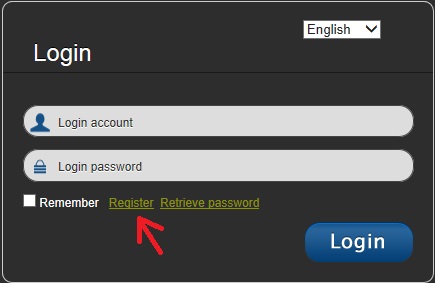 Необходимо ввести имя пользователя, пароль, подтвердить его а также адрес электронной почты, которая будет использована вами на случай утери пароля. Также указать папки для сохранения на ПК фото и видео файлов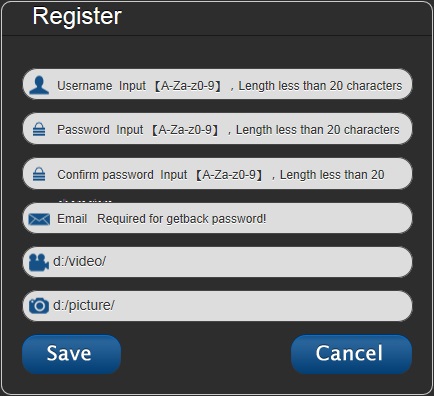 После ввода данных, нажать кнопку «Save» и войти на сайт под своим именем пользователя. Затем перейти в раздел Devices и добавить ваше устройство (видеорегистратор).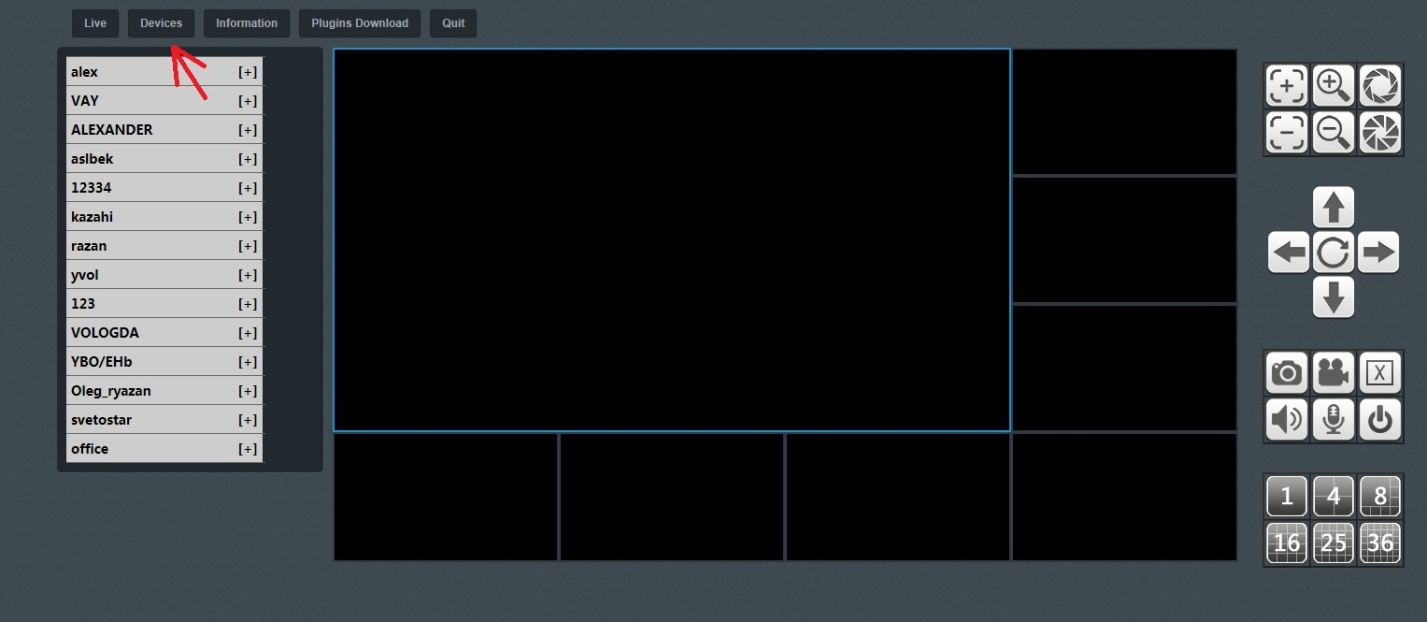 В соответствующих полях необходимо ввести: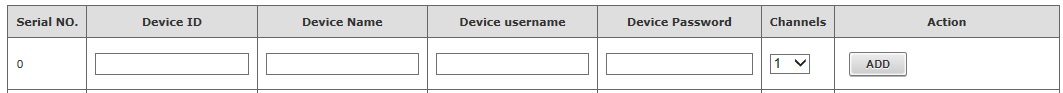 -  ID устройства (Узнать его можно в меню видеорегистратора Главное меню –  Настройка – Сетевые службы – Обл. доступ)- Имя устройства (Указывается произвольно)- Имя пользователя (Ввести имя пользователя видеорегистратора)- Пароль от видеорегистратора- Количество каналовНажать кнопку «Add» и перейти к просмотру на вкладку «Live»Затем нажать на значок «+» рядом с появившимся устройством и выбрать однократным нажатием соответствующий канал для просмотра. 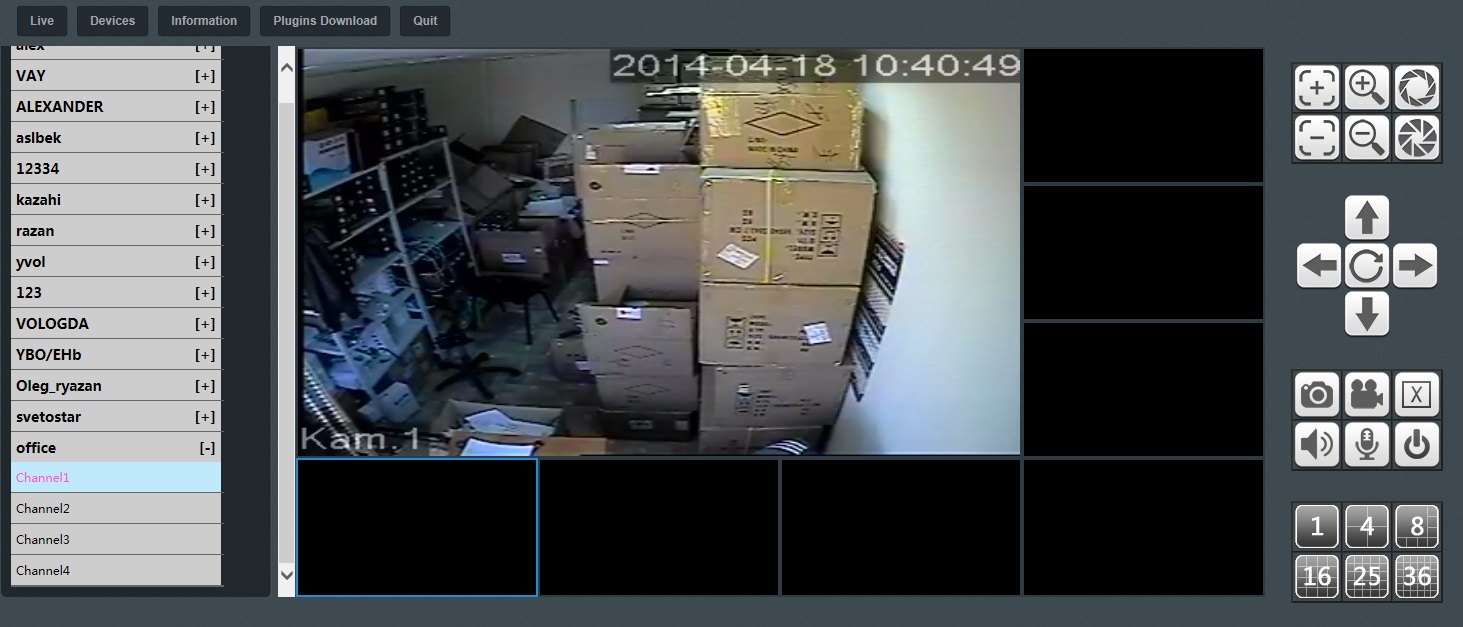 